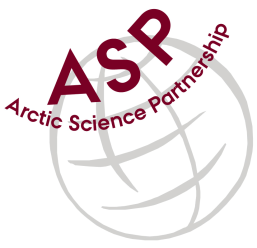 Minutes from ASP Laboratory Team MeetingDate: April 12nd, 2023Present: Marcos Lemes (UM), Egon Frandsen (AU), Karley Campbell (UT), and Ilka Peeken (AWI)Absent: Else Ostermann (GNI) and Marie-Hélène (UL)Referee: MarcosThis is meeting has been taken online.We have discussed below topics:We discussed about the possibility to redo the chlorophyll experiment this year or go forward to a new experiment exercise. During the ASP general meeting we received some feedback regarding analyte concentration and wide difference on protocols used by the ASP members for this exercise. We decided to redo the chlorophyll exercise and started to discuss on how to improve the analysis, as following:Ilka (AWI) and Karley (UT) discussed to collect new samples, as they have more opportunity to go on field. Also, was discussed the possibility to use algae cultures for the exercise.One type of feedback from 2023 ASP general meeting was to standardize the analysis protocols among the members. At the moment we think will be challenging. We decided to discuss the protocol differences and possibly standardize some parts of protocols. Marcos (UM) suggested to choose some parameters that have great variances on the protocols.Karley (UT) will set up an online document folder for better communication (Ex.: Google Doc) and sharing papers.Marcos (UM) will add information about members protocols for discussion. Also, Marcos will send report presented at 2023 ASP general meeting to be posted at ASP webpage.Karley (UT) will invite DFO from Winnipeg to participate on this exercise.We decided to switch from Skype to Microsoft Teams application for our meetings. Marcos (UM) will setup the Teams.Please use Teams link https://teams.microsoft.com/l/meetup-join/19%3aiaBWS_EnwxKky61JDxNP89AT3vq9AlgyUTHa4FP4Xpc1%40thread.tacv2/1681337140562?context=%7b%22Tid%22%3a%224f80dd0b-338c-4e4c-8a14-90446962f7b8%22%2c%22Oid%22%3a%2271262080-0ca9-4c08-ba54-444a9d0cbce3%22%7d for the meetingsAll members agreed regarding the meeting dates; all online meetings will be on second week of each month on Wednesdays at 15h00 Central European Time (CET).IMPORTANT NOTE: Next team meeting will be on May 10th 2023 at 15h00 CET